Вниманию юридических лиц !Порядок и условия подачи теплоносителя (пуска отопления)в отопительном периоде 2023-2024гг.Подача тепловой энергии на объекты жилищно-гражданского и промышленного назначения, в отопительный период 2023-2024гг., будет осуществляться по письменным заявлениям собственников при выполнении следующих условий.1.	Выполнены все ремонтные работы по подготовке вводов теплотрасс и внутренних систем отопления.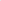 Своевременно проведена установка, государственная и ведомственная проверка средств измерения, контроля и учета. Отревизирована регулирующая и запорная арматура в схемах тепловой автоматики.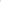 При подготовке тепловых вводов и узлов управления выполнены следующие мероприятия: - ревизия запорной и регулирующей арматуры;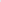 очистка от мусора тепловых камер, наличие дренажей, лестниц, люков, выполнена герметизация швов плит перекрытия;проведена гидропневматическая промывка внутренних систем и трубопроводов вводов;установлены и опломбированы расчетные сужающие устройства, о чем сделана запись в акте готовности предприятия к зиме (Приложение 2). трубопроводы тепловых вводов и системы отопления должны быть постоянно заполнены химически очищенной водой под избыточным давлением не ниже 0,5 кгс/см.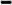 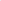 Проведены гидравлические испытания:вводов отопления на Ризб.=12 кгс/см;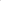 элеваторных узлов, калориферов и водоподогревателей - 10 кгс/см-;систем, оборудованных чугунными отопительными приборами - 6 кгс/см-.Гидравлические испытания и промывка проводятся в присутствии представителя Теплоснабжающей организации в соответствии с графиком испытаний и оформляются актом (Приложение N1).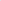 Отсутствует задолженность Потребителя за пользование тепловой энергией.Наличие авансового платежа.Представлены в Теплоснабжающую организацию копии приказов (распоряжений) о назначении ответственных за эксплуатацию теплопотребляющего оборудования и тепловых сетей (прошедших обучение и аттестованных).Наличие Договора подписанного обоими Сторонами.При выполнении всех условий составляется акт готовности предприятия к зиме (в 3-х экземплярах), который подписывается представителем предприятия – Потребителя (ответственным за эксплуатацию), представителем Теплоснабжающей организации.Разрешение на пуск тепла дает Теплоснабжающая организация.11.Включение отопления при наличии оформленного акта производит дежурный персонал Потребителя по заявке ответственного за тепловое хозяйство предприятия в согласованные между ними и Теплоснабжающей организацией сроки.12. В случае самовольного включения систем отопления (без оформления акта готовности) Теплоснабжающая организация производит отключение Потребителя до оформления акта готовности. Приложение № 1Форма акта о проведении гидравлических испытанииКомиссия в составе: 1 Ответственный за тепловое хозяйство (№ удостоверения________) 2___________________________________________________________, 3___________________________________________________________.составили настоящий акт в том. что                                                                                                                                                                        (наименование объекта, адрес)а)	Проведена гидропневмопромывкавнутренних систем теплоснабжения водой, подаваемой в количествах, превышающих объем системы теплоснабжения Потребителя в 3-5 раз. до достижения параметров качества сетевой воды в соответствии с Правилами технической эксплуатации электрических станций и сетей РФ п.4.8.10. Типовой инструкциипо технической эксплуатации систем транспорта и распределения тепловой энергии (тепловых сетей) РД. 153-34.0-20.507-98б)	Проведены гидравлические испытания:• элеваторных узлов пробным давлением 10 кгс/см^ в течение 10 минут, при этом падение давленияпо манометру отмечено	кгс/см-При наружном осмотре трубопроводов и запорной арматуры течи, потений в сварочных соединенияхи основных металлах не обнаружено.• внутренней системы отоплении:-	с чугунными радиаторами- пробным давлением Ризб = 6кгс/см^-	с конвекторами и регистрами из гладких труб - пробным давлением Ризб =10кгс/см2в течение 10 минут, при этом падение давления по манометру отмечено	кгс/см2При наружном осмотре трубопроводов и запорной арматуры течи, потений в сварочных соединениях и основных металлах не обнаружено.• подводящие сети:- пробным давлением Ризб =12 кгс/см2в течение 10 минут, при этом падение давления по манометру отмечено                        кгс/см2При наружном осмотре трубопроводов и запорной арматуры течи, потений фланцевых, резьбовых и сварочных соединениях не обнаружено.в) Произведена ревизии запорной арматурыНа основании вышеизложенного, комиссия считает, что элеваторные узлы и внутренняя система теплоснабжения выдержали гидравлические испытания и готовы к эксплуатации в отопительном сезоне 20	/20	гг Подписи:Приложение № 2Форма Акта к готовности объекта к зиме.АКТ готовности объекта_________________________________________(наименование, адрес)Потребителя______________________________________________________________(наименование организации, адрес, телефон)  к работе в осенне-зимний период 20	 / 20	гг.Мы нижеподписавшиеся:представитель Потребителя (ответственный)__________________________________________________                                       (фио)произвели проверку готовности предприятия к зиме и установили:Условия пуска тепла, перечисленные в приложении к муниципальному контракту, выполнены в полном объёме.Произведен ремонт всех_____ шт. тепловых вводов и _____ шт. систем отопленияВыполнены работы по установке и ревизии расчетных дроссельных шайб и сопел элеваторов.Проведена проверка и установка в соответствии с проектом средств измерения, контроля и учета.Установлены границы ответственности: по отоплению________________Заключен муниципальный контракт №  	от на пользование тепловой энергиейПроизведено гидравлическое испытание ______шт. тепловых вводов, ____шт. ЭЛ узлов и      _____ шт. систем отопленияУстановлены сужающие устройства:Акты гидравлических испытаний прилагаются ___________ Объект ____________________________________ к работе в осенне-зимний период            гг. готов.Представитель Потребителя (ответственный)Представитель Теплоснабжающей организации№системыНаименование системыСужающие устройстваСужающие устройстваСужающие устройства№ пломбираФ.И.О.РосписьДата№системыНаименование системы0шайбыЭлеваторЭлеватор№ пломбираФ.И.О.РосписьДата№системыНаименование системы0шайбы0сопла№элеватора№ пломбираФ.И.О.РосписьДата